110學年度第二學期開學公告各位老師好：    新學期即將開始，關於開學的各項事務行程安排規劃如下：備註：課表異動登記自2月11日(五)至15日(二)13時截止，2月21日(一)起依新課表上課開學各項考試時程110學年度第2學期高一競試暨高二複習考日程表高一競試範圍:　　高二複習考範圍：日    期進行事項2月10日(星期四)全校教學準備日(地點：科四國際演藝廳)上午8:30  校務會議 下午13:30-15：30 性別平等教育研習講師：台灣性別平等教育協會/莊淑靜常務監事2月11日(星期五)第一節全校進行「校園清淨化—環境教育大掃除活動」，請各班任課老師隨班督導學生打掃工作，並協助完成簽到及學習心得分享表單，由服務股長於表訂期限交回學務處衛生組第二、三節各班依時程安排領書，任課老師隨班督導不實施第八節輔導課，全校統一15：50放學，交通車發車時間為16：05 2月14、15日(星期一、二)自2/14開始實施第八節輔導課高一競試考(2/14、15上午舉行，下午正常上課)高二複習考(2/14 上午考試，下午正常上課)    相關考程已公告於學校網頁及放置於各班之班級櫃補考相關時程補考：2/14(一)-2/18(五)放學後進行，相關考程科別將於2/11放學前另行公告非段考考科之補考(含多元)：學生於2月16日(三)中午12時前自行找任課老師完成補考。請老師務必於2月18日中午12時前將補考成績交給註冊組日期時間高一高二2月14日星期一8:00～9:20英文英文(含單字大賽)2月14日星期一9:40～10:40國文國文09:30～10:302月14日星期一11:00～12:00歷史數學10:40～12:002月14日星期一下午正常上課下午正常上課下午正常上課2月15日星期二8:00～9:20數學正常上課2月15日星期二9:40～10:40地理正常上課2月15日星期二11:10～11:40單字大賽正常上課2月15日星期二下午正常上課下午正常上課下午正常上課國文第一冊全英文第一冊全，含Review I、II、III數學第一冊全歷史第一冊全地理第一冊全英文單字大賽一月及二月份Live雜誌，共40題，其中50%出自單元字彙例句國文第三冊全英文複習考：第三冊全單字大賽：核心字彙第14-26回+龍騰課本第三冊第1-9課生字（無片語題）數學第三冊全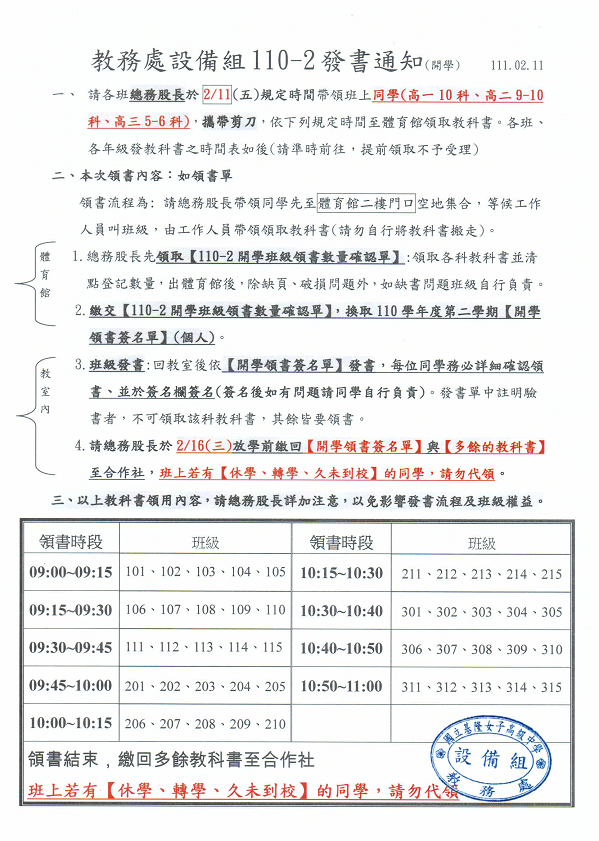 